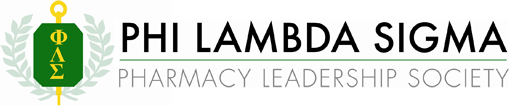 Campbell University Alpha Zeta ChapterPLS Mission, Goals, ObjectivesMission:To support pharmacy leadership commitment by recognizing leaders and fostering leadership developmentGoal 1:Ensure the continuing availability of student and practitioner leaders for the profession of pharmacy.Develop awareness of the continuing need for leaders in the profession of pharmacyPromote opportunities and rewards for leadership in the profession of pharmacyMotivate student pharmacists and pharmacists to accept leadership service opportunitiesPromote leadership researchGoal 2:Acknowledge leadership achievement and award membership to leaders recommended by the SocietyStrengthen recognition of Phi Lambda Sigma as the leadership honor society in pharmacyPromote the national awareness and visibility of Phi Lambda Sigma by linking membership and leadership achievementBuild a sound membership base of students, alumni, faculty, and honorary members.Goal 3:Enhance the talent, skill, and effectiveness of leaders for the profession of pharmacySupport and encourage programs and services to assist those who desire to serve in a leadership roleGoal 4:Support and encourage sustained leadership commitmentEnsure the continued utilization of the talents, skills, and experiences of existing leadersReward students and practitioners who serve the profession in a sustained leadership rolePurposePhi Lambda Sigma promotes the development of leadership qualities, especially among pharmacy students. By peer recognition, the Society encourages participation in all pharmacy activities. Since membership crosses fraternal and organizational lines, the Society does not compete with other pharmacy organizations. Phi Lambda Sigma recognizes and promotes leadership. Members are selected by peer recognition. No greater honor can be bestowed upon an individual than to be recognized as a leader by one’s peers. Such recognition instills and enhances self-confidence, encourages the less active student to a more active role and promotes greater effort toward the advancement of pharmacyHistory at a GlancePhi Lambda Sigma was organized in March 1965 on the campus of Auburn University, by Charles Thomas, then a student, with the approval of the faculty of the School of Pharmacy. Following a two-year probationary period, the Auburn University Student Senate granted a charter to the Society on October 3, 1967. The Phi Lambda Sigma National Fraternity was legally incorporated in Lee County, Alabama on June 28, 1968. That same year, the name “Phi Lambda Sigma” was registered with the U.S. Bureau of Patents and Copyrights in Washington, D.C. The Phi Lambda Sigma National Office was moved from Auburn University to Atlanta, Georgia in 1992. In 1996, the National Office relocated from Atlanta to the campus of the University Of Tennessee College Of Pharmacy in Memphis, Tennessee. In 1999, the Society relocated to the University of Missouri-Kansas City School of Pharmacy, where it makes its current home. During the Phi Lambda Sigma 35th anniversary celebration, Charles Thomas was formally recognized as its founder. The Leadership Challenge competition was renamed to honor Pharmacist Thomas’ foresight of the importance to acknowledge and foster leadership development in pharmacy students and pharmacists equal to that of scholastic achievement.MembershipThere are four membership categories: student, faculty, alumni and honorary The collegiate chapter is the center of PLS activity. Each chapter has established a process to recognize individuals of the highest moral and ethical character deserving of acknowledgement in accordance with the national constitution and bylaws of the society. Prospective members are nominated on the basis of their demonstration of dedication, service and leadership in the advancement of pharmacy. Nomination for all membership categories is generated from present members of the society. Membership is life-long. 